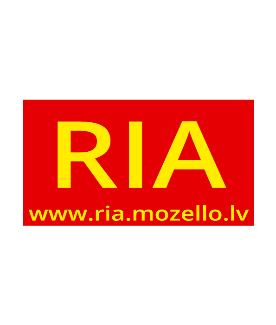 Prese PAZIŅOJUMS MEDIJIEM Tūlītējai izplatīšanai Izstāde “Radošums kā pārmaiņu katalizators” Atklāšana Lēdmanē, Zilā Krusta centrā “Druvas” 26.08.2017. rīkota izstāde kā -  Nevalstisko organizāciju pieredze likumpārkāpēju un krīzes situācijā nonākušu personu resocializācijas procesā, kas ir tapusi sadarbībā ar RIA (Biedrība Resocializācijas un Integrācijas Asociācija) biedru organizācijām un apkopots materiāls par 2 gadu Erasmus+ projektu “Creativity, The Connected Economy and Offenders” Nr. 2015-1-UK01-KA-204-013755. Vairāk par projektu RIA mājas lapā www.ria.mozello.lv. Izstādē vārds “radošums” tiek lietots tā visplašākajā nozīmē. Tas nav par to, vai kāds prot zīmēt, vai kaut ko pagatavot. Tas ir par to, kā izstādes dalībnieks uztver sev apkārt esošo pasauli, par viņa zinātkāres attīstību, uzdot jautājumus par dažādiem dzīves procesiem, un caur paša radošumu pilnveidot savas spējas risināt dzīves grūtības un problēmas. Lai arī cilvēciskā iztēle un radošums ir bezgalīga, taču bieži mūsu ikdienā dominē vārdi “Nē!”, “Tas nekad neizdosies!”, vai “Tas nav iespējams!”.Radošums ir būtisks gan indivīda personīgajai labsajūtai, gan arī visas sabiedrības kopīgai labklājībai nākotnē. Mēs ikviens esam radoši, taču daudziem šī noderīgā prasme ir dziļi apspiesta un “aprakta”, ko ir veicinājušas bailes no neveiksmes, dzīves laikā iegūta bezpalīdzība un līdzpilsoņu (apkārtējo) spiediens. Radošās personas nav programmētas savādāk kā pārējie cilvēki, tas ir tikai uzvedības un attieksmes jautājums.Izstāde mums dod ieskatu ka radošums ir veids, kā ikviens uztver pasauli un apkārt notiekošo, tas ir par zinātkāri, aizraušanos un pārliecību. Radīšanas process cilvēkam ir dziļi personisks un gandarījumu sniedzošs, dzīvi apstiprinošs un tas ir būtisks savas eksistences attaisnošanai. Spēja uztvert domas un situācijas no dažādām perspektīvām un skatu punktiem, mūs nodrošina ar potenciālu, kas spēj risināt problēmas un grūtības, ko mūsdienu sabiedrība mums piedāvā.Radošs prāts vēlas veidot pasauli ap sevi, taču sastopamies ar fenomenu ko skola un sabiedrība mums māca, ka mūsu spējas ir ierobežotas un noslāpē mūsos radošo potenciālu. Lai arī mēs visi esam piedzimuši ar bagātu iztēli, intuīciju un saprātu, daudzi nezin, kā to izmantot un šis potenciāls iznīkst. Bieži apkārtējie cilvēki projicē cilvēku ierobežotās spējas, tādēļ indivīdam ir nepieciešams tam pretoties (nepadoties), taču, lai to panāktu ir nepieciešams iziet no savas “komforta (drošības) zonas”, kas var padarīt tos ievainojamus. Tas prasa lielu drosmi!Izstāde tiek organizēta ar RIA biedru līdzdalību un līdzfinansējumu piesaistot Erasmus+  projekta radošo potenciālu, kas tapis projekta īstenošanas divu gadu garumā.Kontaktpersona: Nora Skara, tel. 26443920, noraskara@inbox.lvPlakāta fonā tiek izmantots Valdemāra Helmaņa darbs “Saules kalns”